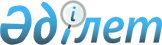 О внесении изменений и дополнений в постановление Правительства Республики Казахстан от 8 апреля 2008 года № 337
					
			Утративший силу
			
			
		
					Постановление Правительства Республики Казахстан от 6 сентября 2010 года № 904. Утратило силу постановлением Правительства Республики Казахстан от 30 января 2017 года № 29
      Сноска. Утратило силу постановлением Правительства РК от 30.01.2017 № 29 (вводится в действие со дня его первого официального опубликования).
      Правительство Республики Казахстан ПОСТАНОВЛЯЕТ:
      1. Внести в постановление Правительства Республики Казахстан от 8 апреля 2008 года № 337 "Об утверждении Технического регламента "Требования к безопасности зерна" (САПП Республики Казахстан, 2008 г., № 20, ст. 183) следующие изменения и дополнения:
      в Техническом регламенте "Требования к безопасности зерна", утвержденном указанным постановлением:
      пункт 1 исключить;
      в пункте 2 после слова "продовольственное" дополнить словами "и семенное";
      в пункте 3 слово "семенных," исключить;
      дополнить пунктами 3-1, 3-2, 3-3 следующего содержания:
      "3-1. Опасными факторами для жизни и здоровья человека являются наличие в продовольственном зерне:
      1) предельно-допустимых уровней потенциально опасных химических соединений и остаточного количества пестицидов;
      2) предельно-допустимых уровней примесей, в том числе вредной примеси;
      3) зараженности вредителями;
      4) посторонних запахов;
      5) повышенной влажности, создающей благоприятные условия для самосогревания, развития микроорганизмов и образования микотоксинов.
      3-2. Опасными факторами семенного зерна являются наличие:
      1) предельно-допустимых уровней примесей, в том числе вредной примеси;
      2) повышенной влажности;
      3) карантинных сорняков, вредителей и болезней;
      4) семян ядовитых сорняков;
      5) зараженности вредителями.
      3-3. Идентификация зерна осуществляется на основании сопроводительной документации, содержащей информацию о партии зерна, по визуальному осмотру ботанических признаков зерна, характерных для данного вида культуры.";
      абзацы четвертый, тридцать третий пункта 4 исключить;
      дополнить пунктом 20-1 следующего содержания:
      "20-1. Максимальный нагрев семенного зерна пшеницы, ржи, ячменя, подсолнечника, гречихи, проса, овса не должен превышать 40 0С, а температура агента сушки - 70 0С. При сушке бобовых культур и риса нагрев семенного зерна не должен превышать 35 0С, а температура агента сушки - 60 0С.
      При сушке семенного зерна влажностью выше 19 % применяют щадящий режим, исключающий травмирование зародыша семян, при этом снижение предельной температуры нагрева семян в первой зоне производится на 5 0С, а температуры агента сушки - на 10 0С";
      дополнить пунктом 26-1 следующего содержания:
      "26-1. В семенном зерне контролируются и определяются следующие показатели: влажность, всхожесть, чистота, содержание семян культурных и сорных растений.";
      дополнить пунктом 28-1 следующего содержания:
      "28-1. Влажность семенного зерна при хранении должна быть для:
      пшеницы, ржи, ячменя, гороха, овса, тритикале, кукурузы, нута, сои - не более 14,0 %;
      проса - не более 13,5 %;
      риса, чечевицы, вики - не более 15,0 %;
      сорго, рыжика, сафлора, льна масличного, конопли - не более 13,0 %;
      горчицы - не более 12,0 %;
      арахиса - не более 11,0 %;
      семян подсолнечника, мака, хлопчатника - не более 10,0 %;
      кунжута, клещевины - не более 9,0 %;
      рапса, сурепицы - не более 8,0 %;
      гречихи, чины: в Алматинской, Атырауской, Жамбылской, Кызылординской, Мангистауской, Южно-Казахстанской областях - не более 14,0 %; в остальных областях - не более 15,0 %.";
      в пункте 49 после слова "реализации" дополнить словом "продовольственного";
      в пункте 50 после слов "пестицидов и примесей в" дополнить словом "продовольственном";
      в пункте 51 после слов "наличие в" дополнить словом "продовольственном";
      дополнить пунктом 51-1 следующего содержания:
      "51-1. Не допускается к реализации и использованию на семенные цели семенное зерно при наличии в нем карантинных сорняков (семян и плодов), вредителей и болезней. Содержание семян ядовитых сорняков, живых вредителей и их личинок, повреждающих семенное зерно, не должно превышать уровень значений, указанных в приложении 4-1 к настоящему Техническому регламенту.";
      разделы 9, 10 исключить;
      пункт 67 исключить;
      в пункте 69 слово "Зерно" заменить словами "Продовольственное зерно";
      пункты 70, 71 изложить в следующей редакции:
      "70. Подтверждение соответствия продовольственного зерна осуществляется по схеме 7 приложения 1 Технического регламента "Процедуры подтверждения соответствия".
      71. Подтверждение соответствия отечественного и импортируемого продовольственного зерна осуществляется по единым процедурам.";
      дополнить разделом 11-1 следующего содержания:
      "11-1. Требования к упаковке и маркировке зерна
      71-1. Требования к упаковке и маркировке устанавливаются только в отношении семенного зерна.
      Оригинальные и элитные семена, гибриды первого поколения упаковываются массой не более 50 кг с отклонением до 1 %.
      Упаковка должна обеспечивать сохранность семенного зерна и иметь маркировку или этикетку, где указываются:
      наименование производителя семян;
      культура;
      сорт;
      репродукция;
      категория сортовой чистоты;
      класс посевного стандарта;
      год урожая;
      номер партии семян;
      сортовая чистота;
      наименование, номер и дата выдачи сортового документа и документа, удостоверяющего посевные качества семян.
      В каждый мешок или контейнер с семенами вкладывают этикетку с теми же данными, кроме документа, удостоверяющего посевные качества семян. На упаковке с протравленными семенами ставится надпись: "Протравлено".";
      раздел 12 исключить;
      приложение 1 к указанному постановлению изложить в новой редакции согласно приложению 1 к настоящему постановлению;
      в приложении 3:
      в заголовке таблицы после слов "пестицидов и примесей в" дополнить словом "продовольственном";
      в разделе "Зерновые культуры (пшеница, рожь, тритикале, овес, ячмень, просо, гречиха, рис, кукуруза, сорго)" слово "Пестициды" заменить словом "Пестициды*";
      дополнить примечанием следующего содержания:
      "* - действует при наличии соответствующей методики по определению остаточных количеств пестицида, а также стандартного образца, утвержденного в установленном порядке.";
      дополнить приложением 4-1 согласно приложению 2 к настоящему постановлению;
      приложение 5 исключить.
      2. Настоящее постановление вводится в действие по истечении шести месяцев со дня первого официального опубликования. Товарная номенклатура внешнеэкономической деятельности
таможенного союза (ТН ВЭД ТС) Содержание семян ядовитых сорняков, живых вредителей и их
личинок в семенном зерне
					© 2012. РГП на ПХВ «Институт законодательства и правовой информации Республики Казахстан» Министерства юстиции Республики Казахстан
				
Премьер-Министр
Республики Казахстан
К. МасимовПриложение 1
к постановлению Правительства
Республики Казахстан
от 6 сентября 2010 года № 904
Приложение 1
к Техническому регламенту
"Требования к безопасности зерна"
Код ТН ВЭД
Наименование позиции
Доп. ед. изм.
1
2
3
1001
Пшеница и меслин:
1002 00 000 0
Рожь
-
1003 00
Ячмень:
1004 00 000 0
Овес
-
1005
Кукуруза:
1006
Рис:
1006 10
- нешелушеный рис (рис-сырец):
1006 10 100 0
-- для посева
-- прочий:
--- пропаренный:
1006 10 210 0
---- короткозерный
-
1006 10 230 0
---- среднезерный
-
---- длиннозерный:
1006 10 250 0
----- с отношением длины к

ширине более 2, но менее 3
-
1006 10 270 0
----- с отношением длины к

ширине, равным 3 или более
-
--- прочий:
1006 10 920 0
---- короткозерный
-
1006 10 940 0
---- среднезерный
-
---- длиннозерный:
1006 10 960 0
----- с отношением длины к

ширине более 2, но менее 3
-
1006 10 980 0
----- с отношением длины к

ширине, равным 3 или более
-
1006 20
- шелушеный рис (неполированный):
-- пропаренный:
1006 20 110 0
--- короткозерный
-
1006 20 130 0
--- среднезерный
-
--- длиннозерный:
1006 20 150 0
---- с отношением длины к

ширине более 2, но менее 3
-
1006 20 170 0
---- с отношением длины к

ширине, равным 3 или более
-
-- прочий:
1006 20 920 0
--- короткозерный
-
1006 20 940 0
--- среднезерный
-
--- длиннозерный:
1006 20 960 0
---- с отношением длины к

ширине более 2, но менее 3
-
1006 20 980 0
---- с отношением длины к

ширине, равным 3 или более
-
1006 30
- полуобрушенный или полностью обрушенный рис, полированный или неполированный, глазированный или неглазированный:
-- полуобрушенный рис:
--- пропаренный:
1006 30 210 0
---- короткозерный
-
1006 30 230 0
---- среднезерный
-
---- длиннозерный:
1006 30 250 0
----- с отношением длины к

ширине более 2, но менее 3
-
1006 30 270 0
----- с отношением длины к

ширине, равным 3 или более
-
--- прочий:
1006 30 420 0
---- короткозерный
-
1006 30 440 0
---- среднезерный
-
---- длиннозерный:
1006 30 460 0
----- с отношением длины к

ширине более 2, но менее 3
-
1006 30 480 0
----- с отношением длины к

ширине, равным 3 или более
-
-- полностью обрушенный рис:
--- пропаренный:
1006 30 610 0
---- короткозерный
-
1006 30 630 0
---- среднезерный
-
---- длиннозерный:
1006 30 650 0
----- с отношением длины к

ширине более 2, но менее 3
-
1006 30 670 0
----- с отношением длины к

ширине, равным 3 или более
-
--- прочий:
1006 30 920 0
---- короткозерный
-
1006 30 940 0
---- среднезерный
-
---- длиннозерный:
1006 30 960 0
----- с отношением длины к

ширине более 2, но менее 3
-
1006 30 980 0
----- с отношением длины к

ширине, равным 3 или более
-
1006 40 000 0
- дробленый рис
-
1007 00
Сорго зерновое:
1008
Гречиха, просо и семена канареечника; прочие злаки:
1008 10 000
- гречиха
1008 20 000
- просо:
1008 30 000 0
- семена канареечника
-
1008 90
- прочие злаки:
1008 90 100 0
-- тритикале (пшенично-ржаной гибрид)
-
1008 90 900 0
-- прочие
-
0713
Овощи бобовые сушеные, лущеные, очищенные от семенной кожуры или неочищенные, колотые или неколотые:
0713 10
- горох (Pisym sativum):
0713 20 000 0
- нут
-
- фасоль (Vigna spp., Phaseolus sрр.):
0713 31 000 0
-- фасоль видов Vigna mungo (L.) Нерреr или Vigna radiata (L.) Wilczek
-
0713 32 000 0
-- фасоль мелкая красная (адзуки) (Phaseolus или Vigna angularis)
-
0713 33
-- фасоль обыкновенная, включая белую мелкосемянную фасоль (Phaseolus vulgaris):
0713 39 000 0
-- прочая
-
0713 40 000 0
- чечевица
-
0713 90 000 0
- прочие
-
1201 00
Соевые бобы, дробленые или недробленые:
1202
Арахис, нежареный или не приготовленный каким-либо другим способом, лущеный или нелущеный, дробленый или недробленый:
1203 00 000 0
Копра
-
1204 00
Семена льна, дробленые или недробленые:
1205
Семена рапса, или кользы, дробленые или недробленые:
1205 10
- семена рапса, или кользы, с низким содержанием эруковой кислоты:
1206 00
Семена подсолнечника, дробленые или недробленые:
1207
Семена и плоды прочих масличных культур, дробленые или недробленые:
1207 20
- семена хлопчатника:
1207 40
- семена кунжута:
1207 50
- семена горчицы:
1207 91
-- семена мака:
1207 99
-- прочие:Приложение 2
к постановлению Правительства
Республики Казахстан
от 6 сентября 2010 года № 904
Приложение 4-1
к Техническому регламенту
"Требования к безопасности зерна"
Наименование

культур
Наименование семян ядовитых

сорняков, живых вредителей и

их личинок
Примечание
Пшеница, ячмень
Гелиотроп волосистоплодный
Не допускается
Пшеница, ячмень
Триходесма седая
Не допускается
Пшеница, ячмень
Клещ
1-2 класс -

не допускается,

3 класс - не

более 20 штук

на 1 килограмм
Пшеница, ячмень
Галлы пшеничной

нематоды (пшеничная угрица)
Пшеница - не

допускается
Рис
Клещ
1-2 класс -

не допускается,

3 класс - не

более 20 штук

на 1 килограмм
Рис
Головня
Суперэлита и

элита - не

допускается
Рис
Рисовый афеленх
Суперэлита и

элита - не

допускается
Тритикале
Стеблевая,

карликовая, пыльная

и твердая головня
Не более 0,5 %
Тритикале
Твердая и пыльная головня
Элита - не допускается
Просо
Гелиотроп волосистоплодный
Не допускается
Просо
Триходесма седая
Не допускается
Просо
Головня
Первая и

последующие

репродукции -

не более 0,5 %,
Просо
Головня
питомник

размножения,

суперэлита и

элита - не

более 0,1 %
Гречиха
Гелиотроп волосистоплодный
Не допускается
Гречиха
Триходесма седая
Не допускается
Гречиха
Клещ
1 класс - не

допускается,

2 класс - не

более 20 штук

на 1 килограмм
Сорго
Гелиотроп волосистоплодный
Не допускается
Сорго
Триходесма седая
Не допускается
Сорго
Головня
Первая и

последующие

репродукции -

не более 0,5 %,
Сорго
Головня
питомники

размножения,

суперэлита и

элита - не

допускается
Горох
Гелиотроп волосистоплодный
Не допускается
Горох
Триходесма седая
Не допускается
Горох
Клещ
Не более 10

штук на 1

килограмм
Горох
Гороховая зерновка
Не более 10

штук на 1

килограмм
Нут
Гелиотроп волосистоплодный
Не допускается
Нут
Триходесма седая
Не допускается
Фасоль, маш, чечевица, чина
Гелиотроп волосистоплодный
Не допускается
Фасоль, маш, чечевица, чина
Триходесма седая
Не допускается
Фасоль, маш, чечевица, чина
Клещ
1 класс - не

допускается,

2 класс - не

более 20 штук

на 1 килограмм
Подсолнечник
Вредители семейства

настоящих молей (Тineidae),

огневок (Руzalidaе)
Не допускаются
Рапс
Чемерица белая
Не допускаются
Рапс
Болиголов

пятнистый
Не допускаются
Рапс
Белена черная
Не допускаются
Рапс
Лютик едкий, ползучий,

ядовитый
Не допускаются
Рапс
Жеруха лекарственная
Не допускаются
Рапс
Клещ
1 класс - не

допускается,

2 класс - не

более 20 штук

на 1 килограмм
Лен
Клещ
1-2 класс -

не допускается,

3 класс - не

более 20 штук

на 1 килограмм
Арахис
Клещ
1 класс - не

допускается,

2 класс - не

более 20 штук

на 1 килограмм
Арахис
Южная склероциальная

гниль (Selerotium rolfsii Sace)
Не допускается